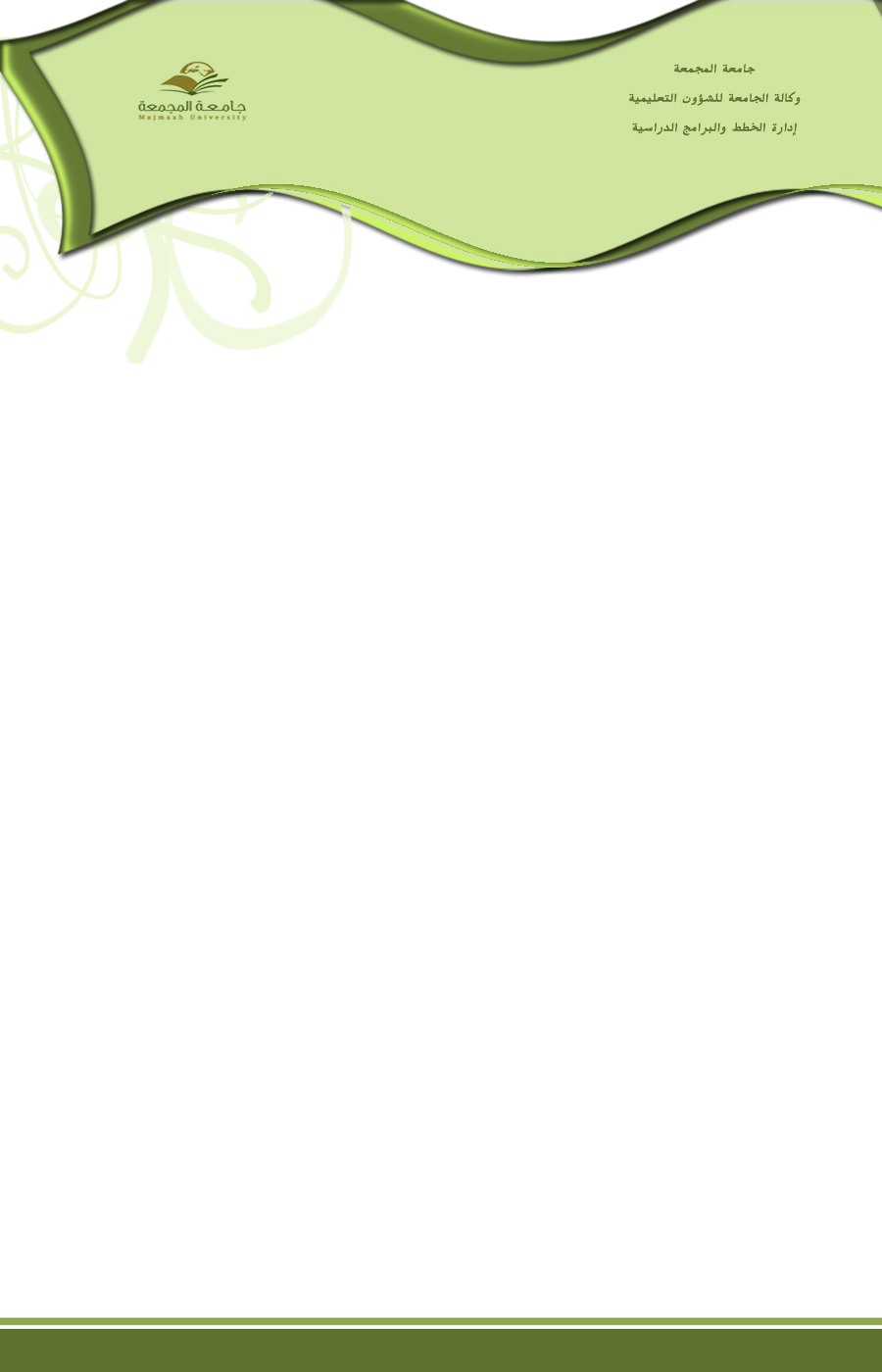 وصف المقرر :					      	Module Description          أهداف المقرر :					Module Aims                                 مخرجات التعليم: (الفهم والمعرفة والمهارات الذهنية والعملية)يفترض بالطالب بعد دراسته لهذه المقرر أن يكون قادرا على:محتوى المقرر : (تتم التعبئة باللغة المعتمدة في التدريس)الكتاب المقرر والمراجع المساندة: (تتم التعبئة بلغة الكتاب الذي يدرس)اسم المقرر:مبادئ التكاليف والمحاسبة الاداريةمبادئ التكاليف والمحاسبة الاداريةرقم المقرر:ACC 230ACC 230اسم ورقم المتطلب السابق:مبادئ المحاسبة ACC 211 - 2مبادئ المحاسبة ACC 211 - 2مستوى المقرر:برنامج (المحاسبة المستوى الرابع -إدارة الأعمال المستوى الرابع)برنامج (المحاسبة المستوى الرابع -إدارة الأعمال المستوى الرابع)الساعات المعتمدة:3 ساعات3 ساعاتModule Title:Module ID:Prerequisite:Level:Credit Hours:يسعى هذا المقرر إلى التعريف بمبادئ محاسبة التكاليف والمحاسبة الإدارية من خلال التركيز على الدور الذي تلعبه معلومات التكاليف والمحاسبة الإدارية في بيئة الأعمال، ومفاهيم التكاليف وأسس تبويبها، وتحليل العلاقة بين التكلفة والحجم والربح، وكيفية إعداد قوائم التكاليف لأغراض القياس واتخاذ القرار، وكيفية تخصيص التكاليف غير المباشرة.1التعرف على مفهوم وأهداف ووظائف محاسبة التكاليف وحدود ونطاق استخدام محاسبة التكاليف.  2التعرف على تصميم نظام التكاليف والتعرف على مقومات وأركان نظام التكاليف.3التعرف على مفهوم التكلفة والتعرف على أهم مفاهيم التكلفة التي لها علاقة بمحاسبة التكاليف والتعرف على تصنيفات عناصر التكاليف.4التعرف على دورة محاسبة التكاليف الصناعية والتعرف على كيفية إعداد القوائم المالية في الشركات الصناعية.5التعرف على خصائص وطرق تطبيق نظريات التكاليف(نظرية التكاليف الإجمالية ونظرية التكاليف المباشرة ونظرية التكاليف المتغيرة ونظرية التكاليف المستغلة) 6التعرف على عناصر التكاليف الثلاث المواد والأجور والتكاليف الصناعية غير المباشرة والتعرف على المجموعة المستندية والمجموعة الدفترية والمعالجة المحاسبية للعناصر الثلاث.1معرفة ماهي محاسبة التكاليف2معرفة تصنيفات التكاليف.3معرفة أنواع أنظمة التكاليف.4معرفة قوائم التكاليف.5معرفة فوائد محاسبة التكاليف للمصانع.6معرقة أهمية نقطة التعادل لمتخذ القرار.	قائمة الموضوعات(Subjects)عدد الأسابيع(Weeks)ساعات التدريس (Hours)المدخل إلى محاسبة التكاليف:تاريخ نشوء وتطور محاسبة التكاليف - مفهوم وأهداف و ووظائف محاسبة التكاليف - محاسبة التكاليف وعلاقتها بالعلوم الأخرى - حدود ونطاق استخدام محاسبة التكاليف13تصميم ومقومات نظام التكاليف:تصميم نظام التكاليف - مقومات وأركان نظام التكاليف13مفاهيم التكاليف وتصنيفاتها:مفهوم التكلفة - مفاهيم أخرى للتكلفة - تصنيفات عناصر التكاليف - طرق فصل التكاليف شبه المتغيرة (المختلطة) إلى متغيرة وثابتة26نظريات التكاليف:نظرية التكاليف الكلية (الإجمالية) - نظرية التكاليف المباشرة - نظرية التكاليف المتغيرة (الحدية) - نظرية التكاليف المستغلة (الطاقة المستغلة)39عناصر التكاليف:المواد: مفهوم المواد - إجراءات الشراء وتحديد تكلفة المشتريات - عمليات تخزين المواد - الرقابة على المواد - عمليات صرف المواد - المواد المرتجعة والمحولة إلى المخازن - الجرد والتسويات الجردية للمخزون 26الأجور: أهداف المحاسبة عن الأجور - مفهوم الأجور - تحديد الأجور الفعلية - تحليل الأجور - مواضيع خاصة بعنصر الأجور13التكاليف الصناعية غير المباشرة: عناصر التكاليف الصناعية غير المباشرة - الرقابة على التكاليف الصناعية غير المباشرة - مشكلة المحاسبة عن التكاليف الصناعية غير المباشرة - خطوات تحميل التكاليف الصناعية غير المباشرة على وحدات الإنتاج26تحليل التعادل وتخطيط الأرباح (العلاقة بين الحجم والتكاليف الأرباح):المقصود بنقطة التعادل - كيفية تمثيل نقطة التعادل بالرسم البياني - كيفية احتساب حجم المبيعات اللازم لتحقيق الربح المستهدف - هامش الأمان ونسبة هامش الأمان ومدلول كل منهما - كيفية احتساب الرافعة التشغيلية واستعمالاتها - المقصود بنقطة تماثل التكاليف واستخداماتها - أثر التغير في التكلفة المتغيرة والثابتة وسعر البيع على نقطة التعادل39اسم الكتاب المقررTextbook titleمحاسبة التكاليف اسم المؤلف (رئيسي)Author's Nameد. عبد الحكيم جودةاسم الناشرPublisherدار تسنيم للنشرسنة النشرPublishing Year2010ماسم المرجع (1)Reference (1)محاسبة التكاليف - الجزء الأول اسم المؤلفAuthor's Nameد. وابل الوابلاسم الناشرPublisherدار وابل للنشر الرياضسنة النشرPublishing Year1427 هـاسم المرجع (2)Reference (2)Cost Accountingاسم المؤلفAuthor's NameHorngren, Charles T., and Foster, George, and Datar, Srikant M.اسم الناشرPublisherPrentice Hallسنة النشرPublishing Year2011